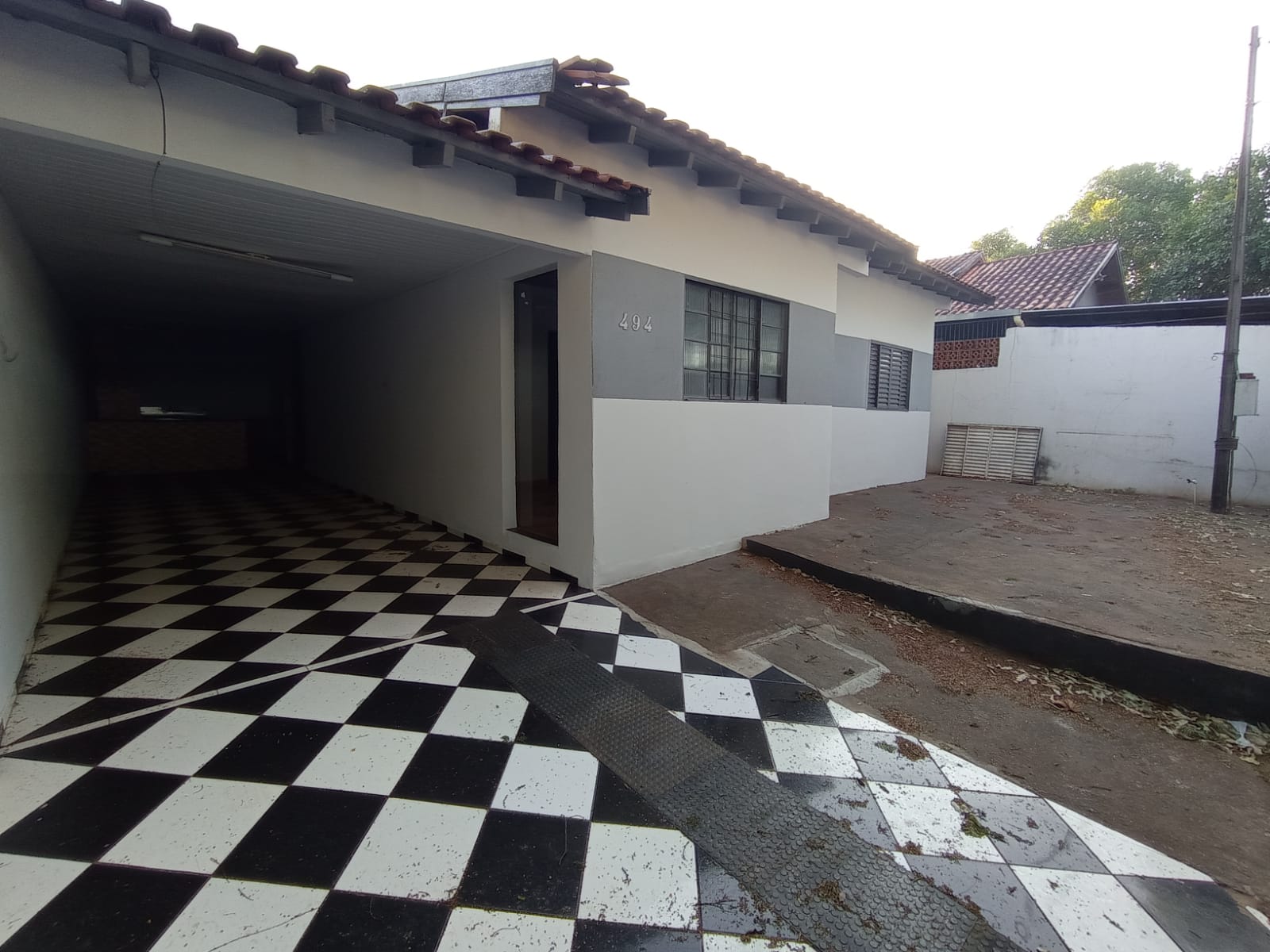 Aluga - CasaRua Canário nº494 Zona 83 quartos sendo 1 suíteSalaCozinhaW.C SocialGaragem grandeChurrasqueiraLavanderiaR$800,00